Summary of Feedback for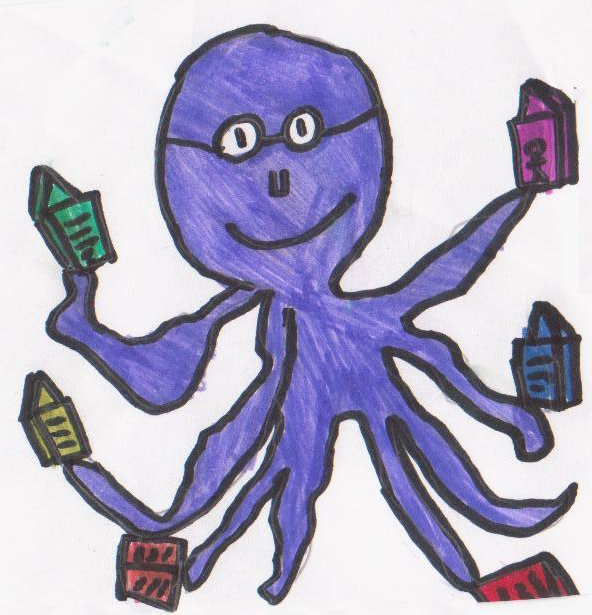  Book ClubSeptember 2012   About 50 families responded to tour Book Club Survey at the end of June.  Here is a summary of the findings.Many thanks to all our families for their time in completing the questionnaire.  The information gathered has been very helpful and will assist us in developing our Book Club to further meet the needs of our young people at .M. FaganPrincipal TeacherQuestionResponseActionDo you know the day/time of our Book Club at ?The majority of parents/carers knew the day and time of our Book Club but a few were unsure.  One of two knew nothing at all about Book Club.October Newsletter and School Website information should help us to reach all our families.  All pupils will have information about our re-opening at the school assembly on 31st October.  Regular updates are given to the pupils through our internal Daily Diary.How often does your child visit the Book Club?Our families use the Book Club in different ways, ranging from weekly visits to occasional purchases.What is your opinion of the price of the books?The majority said they were very happy with our £1.50 price and 50p for recycled books.‘Excellent!’ ‘Very reasonable’ ‘Good price’ ‘Affordable’ ‘Perfect’We will continue to try to source books which allow us to keep our costs as low as possible.  (The school do not make a profit from the Book Club.  We only charge what we pay for the books.)What is your opinion on the choice of books?Although many were happy with the choice of books, some felt that a greater choice would be better.  Some children are looking for longer and more challenging reads.Mrs Fagan will meet with the middle and upper school pupils to establish new authors and titles which appeal.  Our new suggestions box should also help communication about the stock of books for Book Club.What does your child think about the Book Club?We had a very positive response from our young people.  Here are some comments.‘My daughter loves Book Club.  She looks forward to it every week.  It helps with her studies.’‘My son thinks Book Club is great!  It is the  of his week.  He likes to chat to the teacher about his choice of book and sometimes he can reserve a book when he has forgotten his money.’‘My children are very enthusiastic about Book Club.  It encourages them to read more.  They learn new words and it improves their reading.’  ‘It’s learning and it’s fun!’One or two points for us to consider.‘My child would like more upper school books.’‘I’d like comic books.  There are no books in it that I like,’‘I think Book Club is great but I would recommend Molly Moon books.’‘Occasionally my child is disappointed if she misses out on a book that someone else has got first.’As of number 4.  Mrs Fagan will also try to buy further copies of any book a child particularly requests. Please comment on your thoughts about the book club and any ideas for making improvements.‘I think Book Club is really good, and the fact that the kids can pay the book up over the weeks is better for those who have several kids at the school.’‘More non-fiction books’‘I think the Book Club should be twice a week.’‘I think the Book Club is very interesting and good fun, but I think it needs a bigger age group for the more advanced readers.’‘I feel very proud that we have it at . I hope it is widely used. (It seems to be.) I really like the pricing/returning book system. I wonder if the children could write little reviews/comments to encourage others to choose books. Thank you very much!’‘I was aware of a Book Club, but I thought it was for the . I have no idea how much you charge or the variety and choice of books. More information please.’ ‘Perhaps need to widen source of books to get a different range.’‘It is an important part of school life, maybe there could be a board where pupils could put post-its of recommendations.’‘Tends to be a reward for something positive. Particularly liked the non-fiction books.’‘I think it is a great idea and it should carry on forever!’Mrs Fagan will set up the post-its suggestions idea on the Book Club wall in the open area and take forward the idea about the children writing short reviews and recommendations for favourite books.